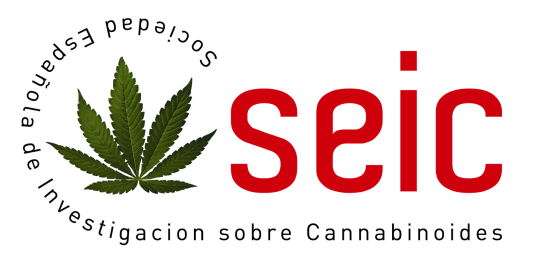 BOLETÍN DE INSCRIPCIÓNDATOS PERSONALES:NOMBRE:											APELLIDOS:											DNI:				DATOS PROFESIONALES:TITULACIÓN ACADÉMICA:									ESPECIALIDAD:										CENTRO DE TRABAJO:									DIRECCIÓN POSTAL:					CP:					POBLACIÓN:						PROVINCIA:				TELÉFONO:						E-MAIL:						PAGO DE LA CUOTA Cuota anual:	  Investigador junior (24 euros)  Investigador sénior (45 euros)Forma de pago:	  Transferencia a la cuenta en Bankia    (ES70 2038 1859 54 6003846628) 			  Cheque adjunto a favor de la SEIC*El pago de la cuota no debe realizarse hasta que la solicitud no sea admitida por la Junta Directiva de la SEICFECHA DE CUMPLIMENTACIÓN:								 Envíe este formulario de inscripción a: info@seic.esSociedad Española de Investigación sobre Cannabinoides (SEIC)Departamento de Bioquímica y  Biología Molecular Facultad de Medicina,  Universidad Complutense Ciudad Universitaria s/n, 28040 Madrid, España